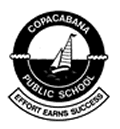 ICT Capabilities 
MATHS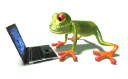 NSW Syllabus for the Australian Curriculum
Early Stage 1 Content StrandICT StrandICT ActivitiesRecognise numbers in a variety of contexts, eg classroom charts, cash register, computer keyboard, telephone Number and Algebra Whole NumbersCommunicatingCreate or continue a repeating pattern using simple computer graphics Number and Algebra Patterns and AlgebraCommunicatingCreatingUse computer software to draw a closed shape, colouring in the area Measurement and GeometryAreaCommunicatingMake representations of two-dimensional shapes using a variety of materials, including paint, paper, body movements and computer drawing toolsMeasurement and Geometry2-Dimensional SpaceCommunicatingCreatingDirect simple computer-controlled toys and equipment to follow a path Measurement and GeometryPositionCommunicatingCreating